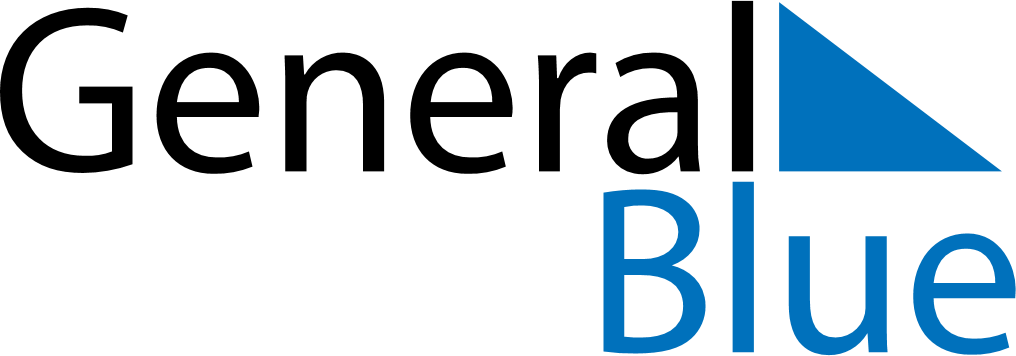 February 2026February 2026February 2026BrazilBrazilMondayTuesdayWednesdayThursdayFridaySaturdaySunday123456789101112131415Carnival16171819202122232425262728